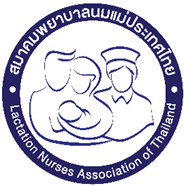 แบบฟอร์มเสนอผลงานนวัตกรรมเพื่อขอรับรางวัล Lactation Nurse The Idolประจำปี พ.ศ. 2567……………………………………..ชื่อเรื่อง/ชื่อโครงการ(ภาษาไทย)...........................................................................................(ภาษาอังกฤษ)...................................................................................................................ชื่อหัวหน้าโครงการ  (นายนาง/นางสาว) ........................................นามสกุล..........................4. ชื่อผู้ร่วมโครงการพัฒนานวัตกรรม 1 (นายนาง/นางสาว) ..........................................................นามสกุล............................2 (นายนาง/นางสาว) ..........................................................นามสกุล............................	เพิ่มได้ชื่อนวัตกรรมแรงบันดาลใจความสำคัญของปัญหา/หลักการและเหตุผลวัตถุประสงค์กระบวนการพัฒนานวัตกรรมผลสำเร็จของนวัตกรรม /คุณค่าของนวัตกรรมการนำนวัตกรรมไปใช้ประโยชน์ และผลที่เกิดขึ้นจากการใช้นวัตกรรมการเผยแพร่ผลงานนวัตกรรม เช่น ตีพิมพ์ในวารสาร มีหน่วยงานอื่นขอนำไปใช้ และผลที้กิดขึ้นจากการนำไปช้หมายเหตุ กรณีที่ไม่ได้จัดทำโครงการ ให้อธิบายกระบวนการพัฒนานวัตกรรมให้ชัดเจนโดยระบุที่มาและความสำคัญ วัตถุประสงค์/เป้าหมาย วิธีดำเนินการ ผลลัพธ์ที่ได้ และประโยชน์ที่เป็นผลดีและเป็นแบบอย่างในการส่งเสริมการเลี้ยงลูกด้วยนมแม่ ขอรับรองว่าผลงานดังกล่าวข้างต้นเป็นผลงานของ (นาย/นาง/นางสาว)....................นามสกุล...............จริง                                     ลงชื่อ..............................................................ผู้บังคับบัญชา                                                      (...............................................................)                                        ตำแหน่ง.............................................................           			วันที่..................เดือน.................พ.ศ. 2567ข้าพเจ้าขอรับรองว่าข้อความดังกล่าวข้างต้นเป็นความจริงทุกประการ  ลงชื่อ..........................................................เจ้าของประวัติ                    (...............................................................)      วันที่..................เดือน.................พ.ศ. 2567